Publicado en Calhoun, Georgia el 09/01/2024 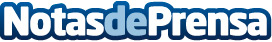 Mohawk Industries, Inc. invita a participar en la teleconferencia para la presentación de los resultados del cuarto trimestre de 2023Coincidiendo con la publicación de los resultados del cuarto trimestre de 2023 por parte de Mohawk Industries, Inc. (NYSE: MHK) el próximo jueves 8 de febrero de 2024, todo aquel que así lo desee está invitado a escuchar su teleconferencia que se retransmitirá en directo el viernes 9 de febrero de 2024 a las 11:00 ETDatos de contacto:Mohawk Industries, Inc/ James BrunkDirector financiero706-624-2239Nota de prensa publicada en: https://www.notasdeprensa.es/mohawk-industries-inc-invita-a-participar-en_1 Categorias: Internacional Interiorismo Webinars Construcción y Materiales http://www.notasdeprensa.es